Stadioni so za gledalce. Tekači imamo naravo, kar je precej bolje.” Juha Väätäinen, dolgoprogaš<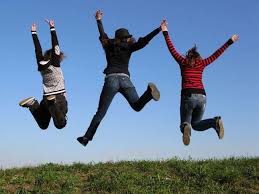 RAZGIBAJ SE, DA OSTANEŠ ZDRAVNedelja, 22. 3. 2020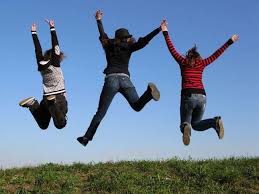 Aktivnost 1:Neprekinjen tek 12 minut v naravi.Aktivnost 2:Vaje šprinterske abecede (nizki in visoki skiping, hopsanje, prisunski koraki, križni koraki).Aktivnost 3:Tek in premagovanje ovir v naravi, uporabi: jarke, drevesne štore, kupe zemlje, hlode in druge naravne ovire.